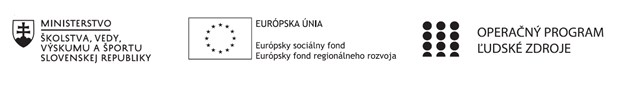 Správa o činnosti pedagogického klubu Príloha:Prezenčná listina zo stretnutia pedagogického klubuPrioritná osVzdelávanieŠpecifický cieľ1.1.1 Zvýšiť inkluzívnosť a rovnaký prístup ku kvalitnému vzdelávaniu a zlepšiť výsledky a kompetencie detí a žiakovPrijímateľGymnázium Andreja SládkovičaKomenského 18, Banská BystricaNázov projektuMyslím, teda somKód projektu  ITMS2014+NFP312011W106Názov pedagogického klubu Klub učiteľov BIODátum stretnutia  pedagogického klubu19.11.2020Miesto stretnutia  pedagogického klubuGymnázium A. Sládkoviča v Banskej BystriciMeno koordinátora pedagogického klubuMgr. Tímea RothOdkaz na webové sídlo zverejnenej správywww.gasbb.edupage.org Manažérske zhrnutie:kľúčové slová:digitálny princíp, vedecká práca, hypotéza, médium. experiment, video, učenieanotácia:Vzdelávacie výskumy naznačujú, že video môže byť vo svojej podstate účinnejšie ako iné médiá, ako text, fotografia alebo statické grafické schémy rôzne typy médií nemajú vplyv na učenie, ale namiesto toho, učenie je ovplyvnené spôsobom akým sa médium používa. Samotné použitia videa nebude nutne efektívnejšie, než iné metódy, pretože je možné vytvoriť aplikáciu, text alebo audio na inej báze takým spôsobom, že uľahčuje učenie a žiaci dosahujú rovnocennú úroveň poznatkov. Rôzne typy médií majú zvláštne vlastnosti, ktoré im vytvárajú viac alebo menej vhodné učebné úlohy pre dosiahnutie určitého druhu poznania.Stretnutie Pedagogického klubu učiteľov BIO sa zameralo A.)na  Ukážky metodík z biológie buniek na tému Príjem a výdaj látok, bunkový metabolizmusB.) na Videozáznam ako zdroj informácií o biologických objektoch a javochHlavné body, témy stretnutia, zhrnutie priebehu stretnutia: Hlavné body stretnutia: Diskusia a výmena skúseností o aktivitách uskutočnených na hodináchVideozáznam ako zdroj informácií o biologických objektoch a javoch1. Diskusia a výmena skúseností o aktivitách uskutočnených na hodináchČlenovia Pedagogického klubu Biológie diskutovali a vymieňali si skúsenosti o aktivitách uskutočnených na hodinách, ktorými sa snažili podporovať prírodovednú gramotnosť žiakov vo vyučovaní Biológie v téme  Príjem a výdaj látok, bunkový metabolizmusPredstavili jednotlivé metodiky pomáhajúce žiakom prehĺbiť základné poznatky o danej téme pomocou práce s textom, grafov, porovnávania  a schematického znázornenia základných mechanizmov príjmu a výdaja látok bunkou, vysvetlením rozdielov medzi aktívnym a pasívnym transportom. Vyučujúci diskutovali o tom ako viesť žiakov k samostatnosti pri hľadaní odpovedí na otázky a podieľaní sa na „objavovaní“ princípov príjmu a výdaja látok bunkou a tiež chápaní týchto princípov v kontexte bežného života – bádateľsky orientované vyučovanie. Diskusia o metodikáchMôžeme sa utopiť na suchu?Ako vzniká difúziaPrečo čerešne v lete praskajú2. Videozáznam ako zdroj informácií o biologických objektoch a javochDigitálny záznam -zhotovenie kamerového záznamu a jeho digitálne spracovanieukladá obraz a zvuk na základe „digitálneho princípu“, t. j. pomocou dvojkovej sústavy, ktorá rozpoznáva len nulu a jednotku je presný, pri snímaní nedochádza k šumuponúka mnoho možností a detailný pohľad na určité veci fotopuška, time-lapse camera, hybridné fotoaparáty, mobilný telefónMožnosti využitiaobrazy na základe elektromagnetického spektra (röntgenové žiarenie a viditeľné spektrum svetla)zobrazovanie v mikrovlnnom spektre; rádiové spektrum (v medicíne - magnetická rezonancia; v astronómii)vo vede a školstve (uskutočňujú sa merania a tie slúžia ako podklad pre závery odborníkov, v prostredí školy pre študentov)príliš pomalé a rýchle dejemikroskopické dejenáročne realizovateľné experimenty alebo pozorovaniaZávery a odporúčania:Video, najmä ak sa záznam získa aktívnym prispením žiaka, môže byť účinným pomocníkom a má nasledujúce výhody:pomáha študentom predstaviť si, ako niečo funguje,umožňuje rozvíjať predstavivosť, rozhľad, informácie o danej téme,ukazuje postupnosť procesov a rôzne súvislosti, ktoré by v slovnom výklade pomocou schému mohli uniknúť, čo podporuje dlhodobejšie zapamätanie,zobrazí informácie a detaily, ktoré sú ťažké na vysvetlenie pomocou textovej alebo statickej snímky,pritiahne pozornosť žiakov, čím ich zároveň motivuje k učeniu, poskytne konkrétne prípady a príklady z reálneho života, stimuluje diskusiu, podporuje rôzne formy učenia, vhodné aj pre zdravotne znevýhodnených žiakovVypracoval (meno, priezvisko)Mgr. Tímea RothDátum19.11.2020PodpisSchválil (meno, priezvisko)DátumPodpis